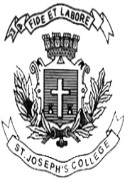 ST. JOSEPH’S COLLEGE (AUTONOMOUS), BENGALURU-27B.A. ECONOMICS - VI SEMESTERSEMESTER EXAMINATION: APRIL 2022(Examination conducted in July 2022)ECA DE 6218: Financial Institutions and MarketsTime- 2 ½ hrs		                                     	               Max Marks-70This question paper contains 1 printed page and THREE partsPART A       I Answer any TEN of the following:						        3X10=30Mention the components of the financial system in India.What are Regional Rural Banks?Differentiate between a chit fund and Nidhis?What is a call loan? State its features.Define an acceptance market.What are treasury bills? Mention its types.What is sweat equity?Distinguish between fully convertible debentures and partly convertible debentures.Define book building.What is a stock exchange? Name the 2 most important stock exchanges in India.Mention the differences between shares and debentures.Mention any 3 objectives of SEBI.PART B      II Answer any TWO of the following:						5X2=10Discuss the various types of instruments in the money market.What are the advantages of owning equity shares?Write a short note on the features of a developed money market.PART C       III Answer any TWO of the following:						15X2=30What are mutual funds? Explain its various types.Briefly explain the collateral loan market. What are the various types of collateral securities used to secure loans?What is a primary market? Discuss the recent developments in the primary market in India.***********